Pomoc psychologiczno – pedagogiczna, arteterapia. (Kamil i Piotrek )14.04.2021r. środaTemat:  Wykonanie korali z modeliny. Ugniatanie, formowanie kulek.Dzień dobry!Dzisiaj w ramach zajęć wykonajcie korale z modeliny. Miłej pracy!!!  . Takie korale są bardzo proste do zrobienia i na pewno uda ci się je zrobić.Rzeczy, których potrzebujesz:- modelina (tyle kolorów ile potrzebujesz),  - wykałaczka,- sznurek bawełniany woskowany.Wykonanie: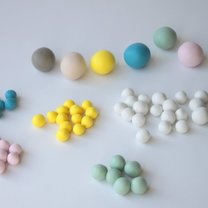 Zacznij ugniatać modelinę w rękach (najpierw jeden kolor) aż zrobi się miękka i elastyczna. Odrywaj jej po kawałku i roluj w dłoniach w kulki. Zrób koraliki w różnych wielkościach (w tym przypadku 2 różne wielkości duże i małe oraz kilka kulek średnich).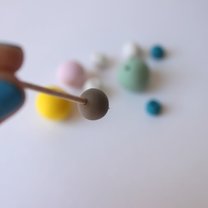 Za pomocą wykałaczki zrób w każdej kulce dziurkę na wylot, aby móc później nawinąć koraliki na nitkę. Jeśli modelina jest bardzo miękka i odbijają się na niej linie papilarne palców wówczas załóż lateksowe rękawiczki. Następnie poproś kogoś dorosłego o pomoc i koraliki włóż do piekarnika i piecz w ok 130 stopni C przez 25 minut lub gotuj je w wodzie przez około 30 minut. Wtedy zrobią się twarde. 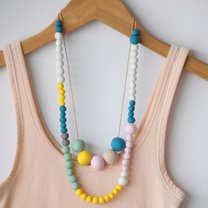 Nawlecz koraliki na sznurek. Gotowe! Życzę Wam miłego dnia !!!